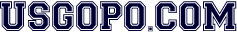 United States Government & PoliticsWeekly Current Events:  10.2.23Jacobson, “Races for Governor Take Shape in 3 States,” US News and World Report, 9.22.2023. What are the three states holding gubernatorial (governor) races this November?What is unique about Louisiana’s contest?What do the most recent polling numbers in Louisiana reveal?In Mississippi, what scandal looms over candidate Reeves?Who is his challenger and who is he related to?In Kentucky, on what issue has Gov. Andy Beshear attacked his opponent?How does the money game in the state look?How might the dynamic differ in an open-seat race versus one with incumbent and challenger? Why?Reuters, “US Presidential Race: What are the Key Dates?” 9.29.23.What are 2-3 notable dates on the presidential election timeline for 2024?What states hold the first caucuses and primaries?What is the difference between a caucus and primary (not fully explained in article)?If you could pick the date for your state’s primary/caucus election, what date would you pick? Why? What are the dates for each party’s national convention?  Why is this date important?What do you think will be the “clinching” date or window for each party’s nomination? Why?Ballotpedia, 2023 Ballot Measures. What are some of the ballot measures in states this November?Pick one ballot measure in one state and describe it.According to the table at bottom, in the past few years, what types of ballot measures have been on states’ ballots?  Do a little side research. What was the last consequential ballot measure passed in your state?  What was the outcome? The differential in the vote?  